2014 – 2015 учебный годФедеральный уровеньВсероссийский конкурс «Домашние животные»1 победитель – Чистотина МарияВсероссийский творческий конкурс, посвящённый победе в ВОв «этих дней не смолкнет слава»2 победителя: Мусина Александра, Галеева ОльгаОлимпиада по живописи1 место – Чистотина Виктория 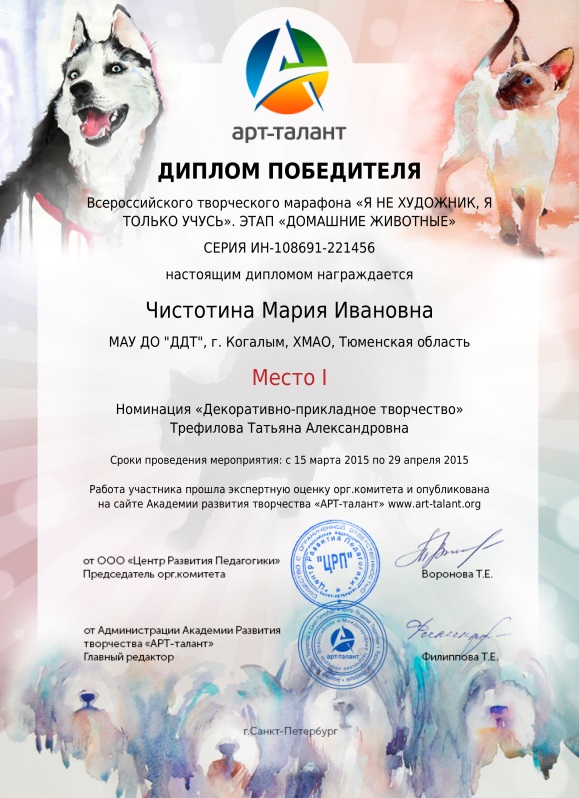 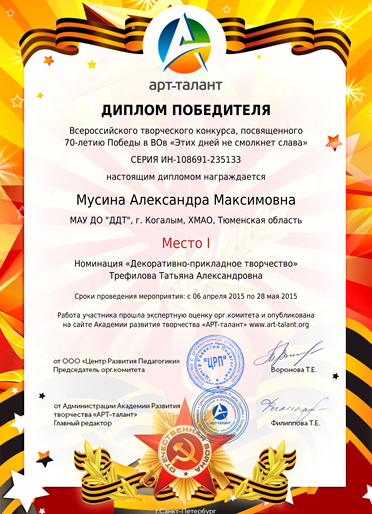 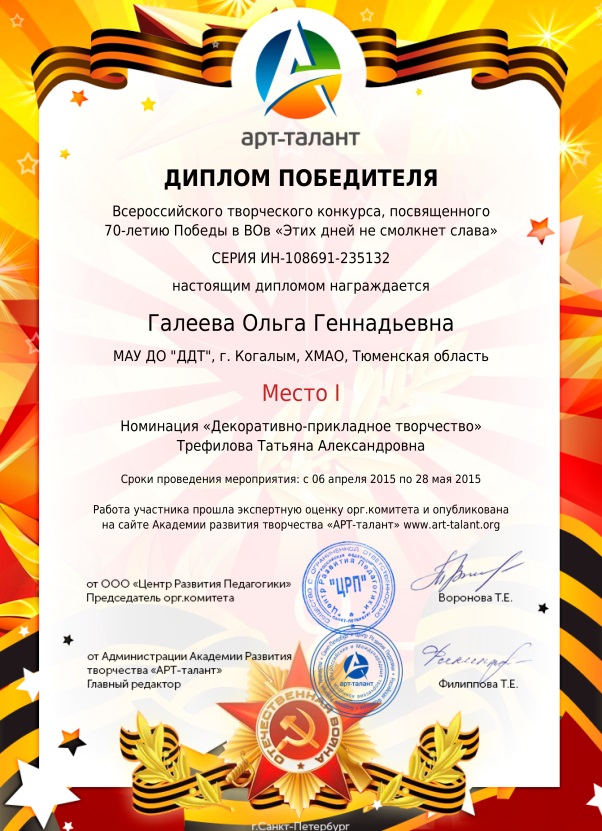 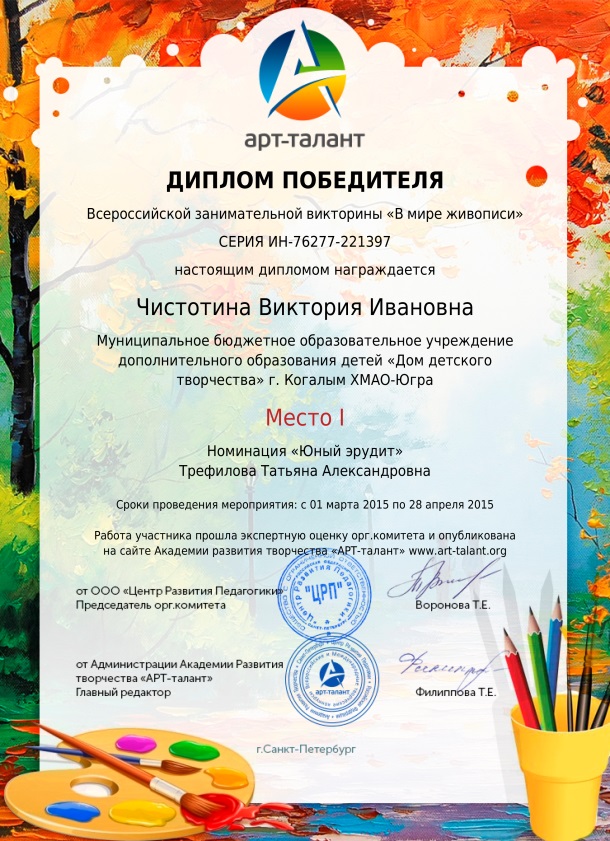 